Пасха для детей – это, прежде всего, знакомство с историей, которую мы, взрослые, можем рассказать настолько красочно и доступно, чтобы они прониклись атмосферой святого праздника.Православный светлый праздник Пасхи несет с собой обновление, радость, надежду! Идет олицетворение торжества доброго начала, истины справедливости, побуждает к благородным поступкам.Ежегодно в преддверии праздника Светлой Пасхи в нашем дошкольном учреждении проводится выставка пасхальных поделок. Дети вместе с родителями изготовили изделия в различных техниках с использованием разнообразных материалов.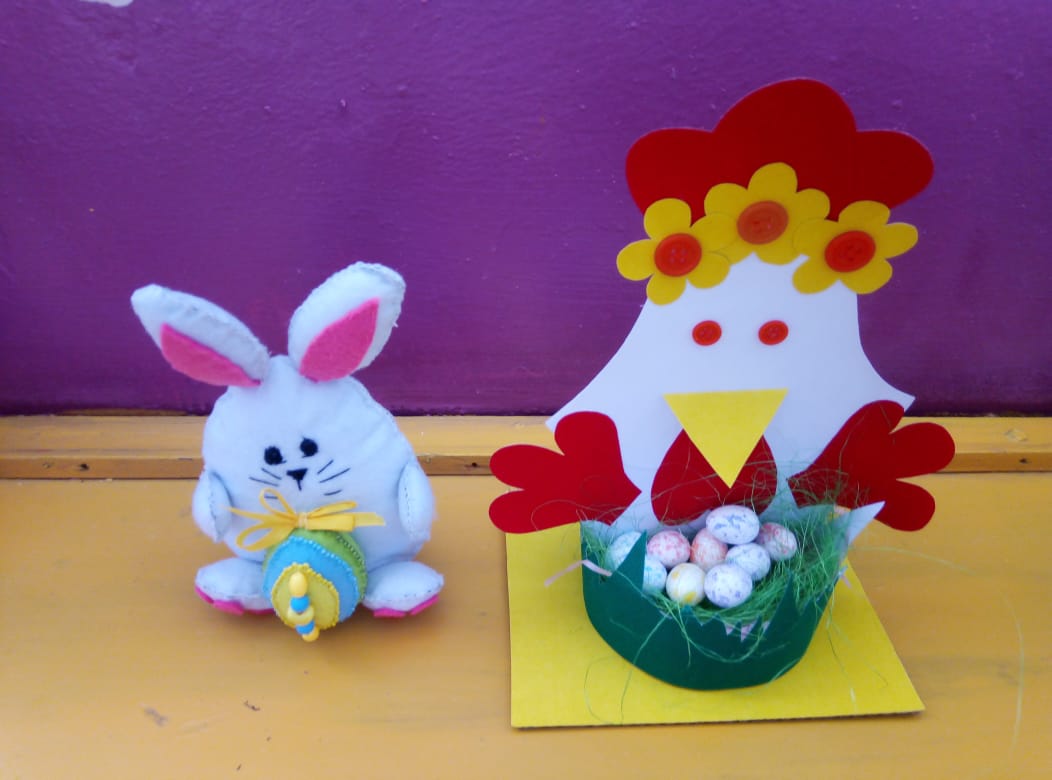 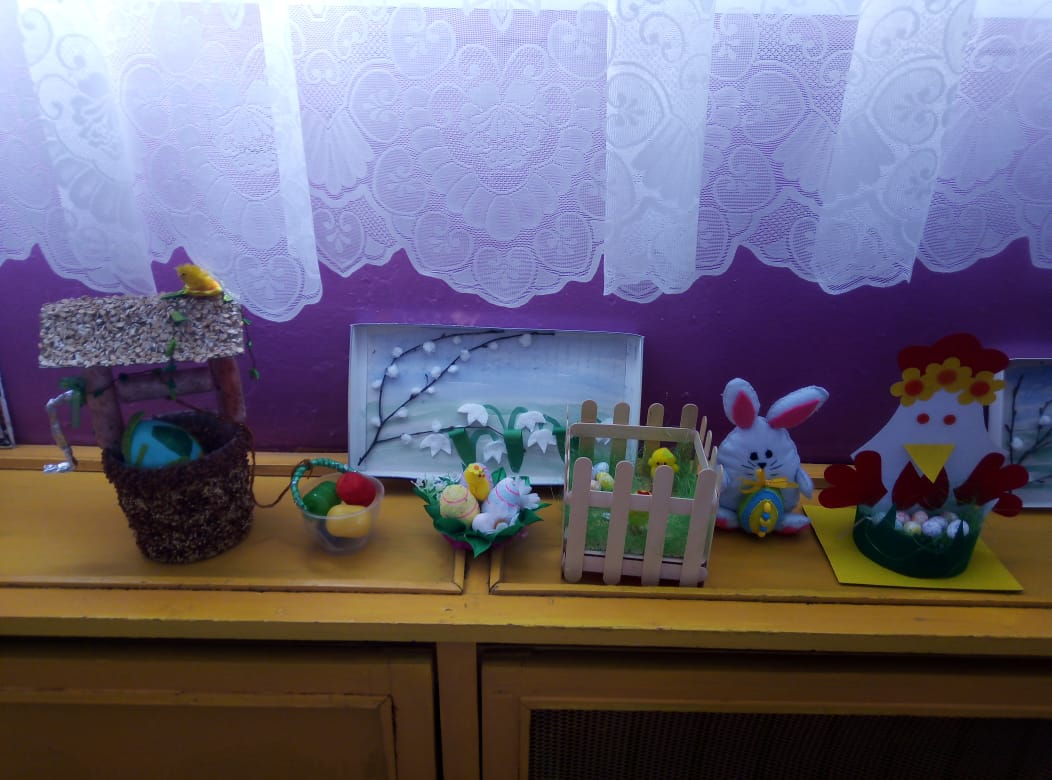 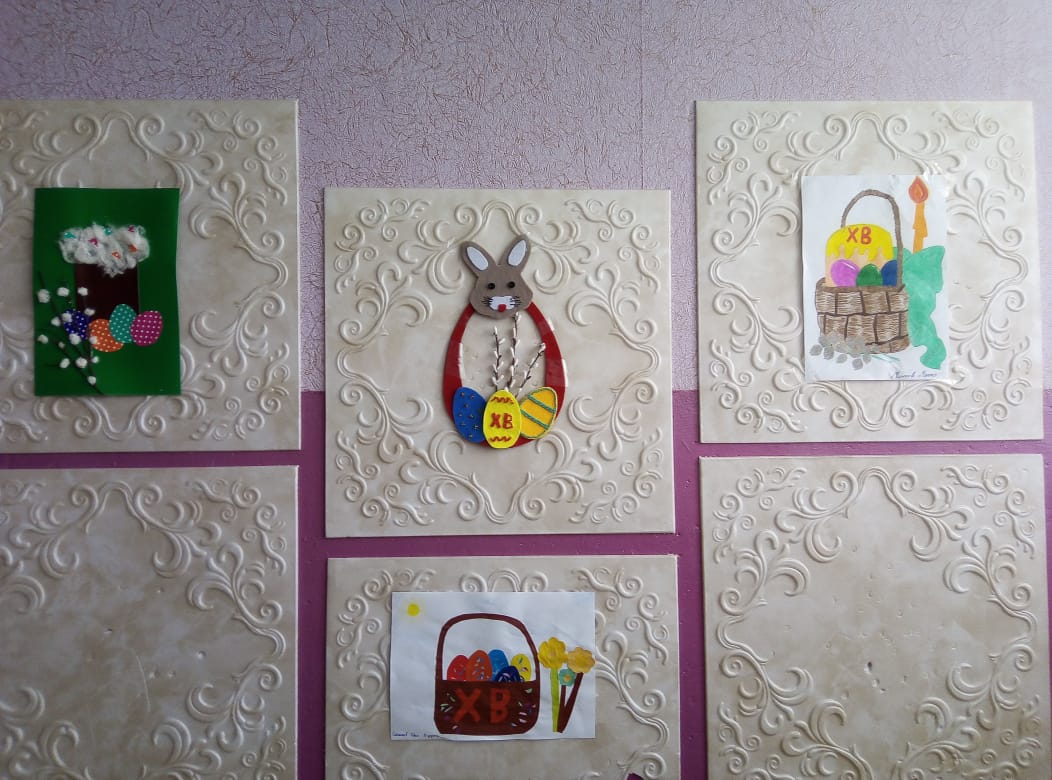 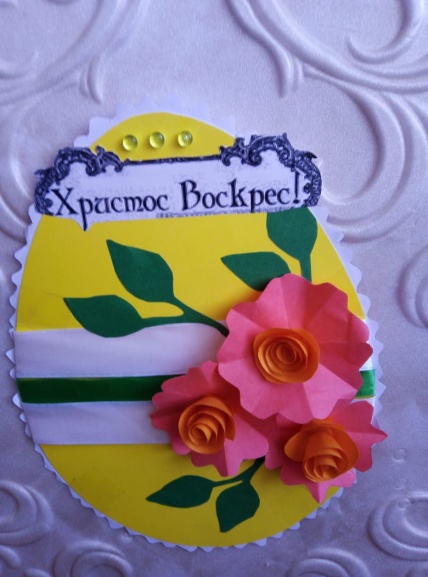 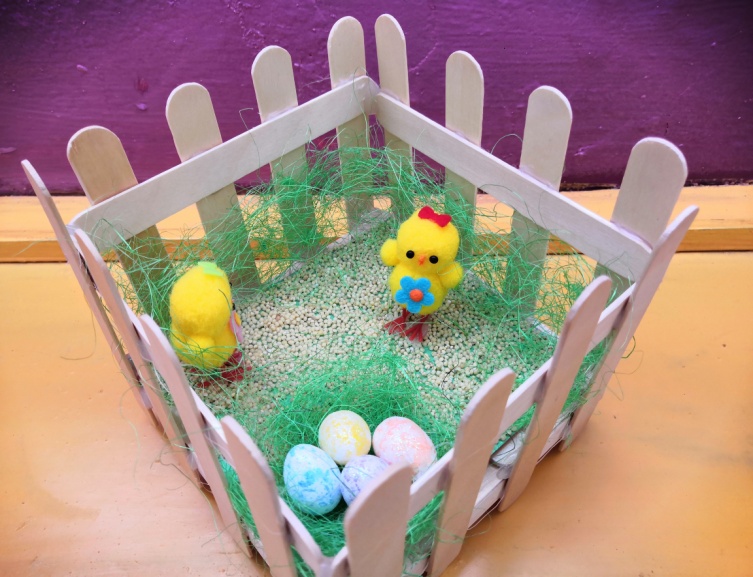 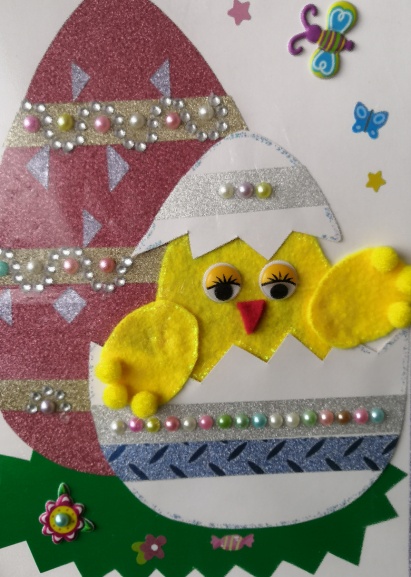 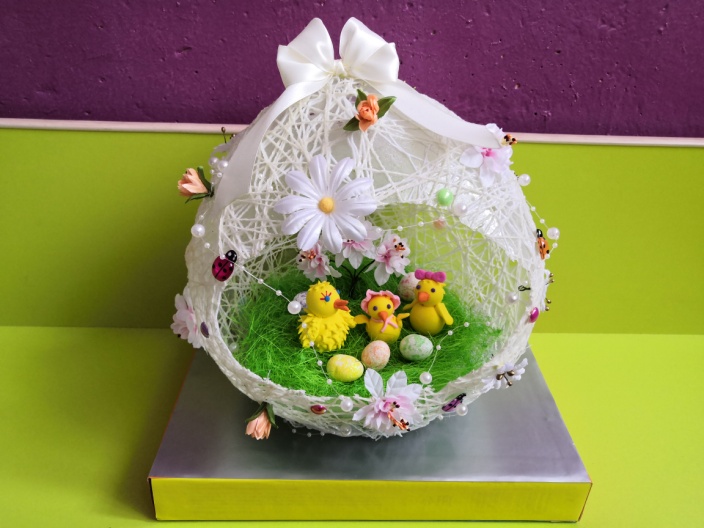 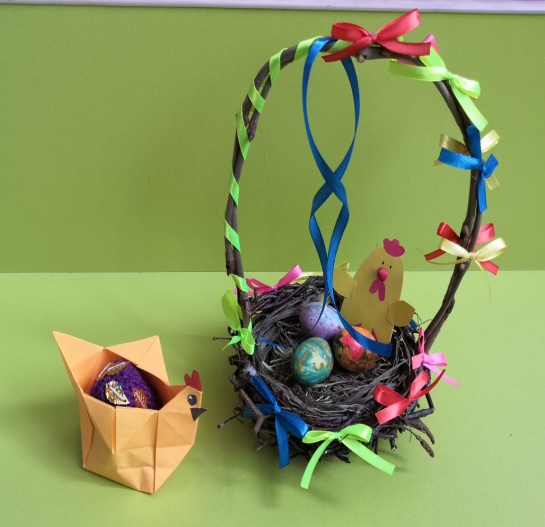 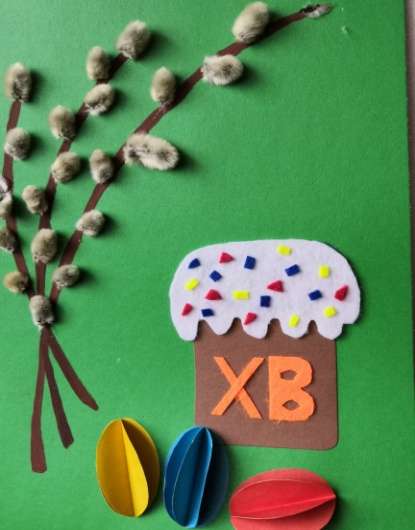 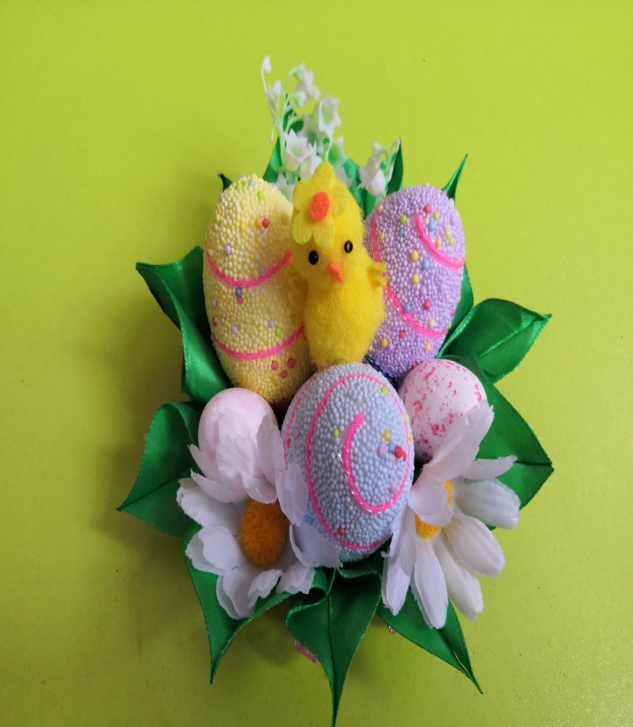 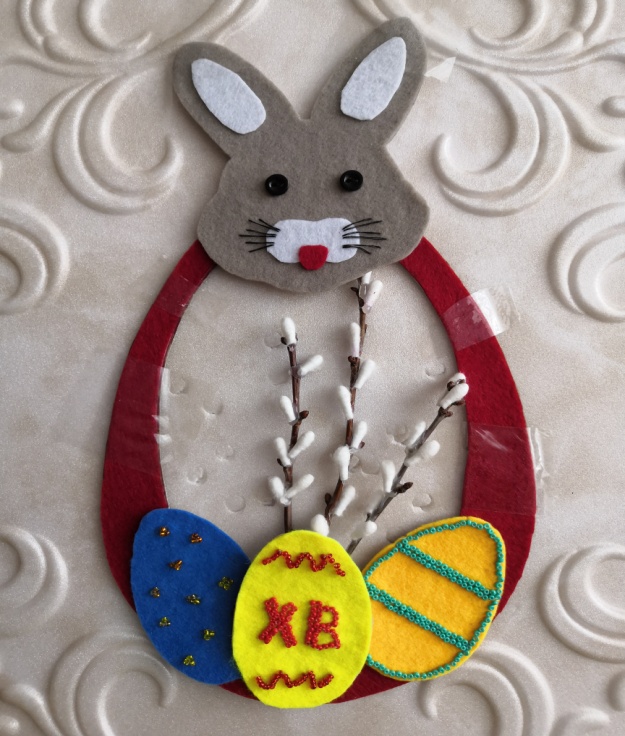 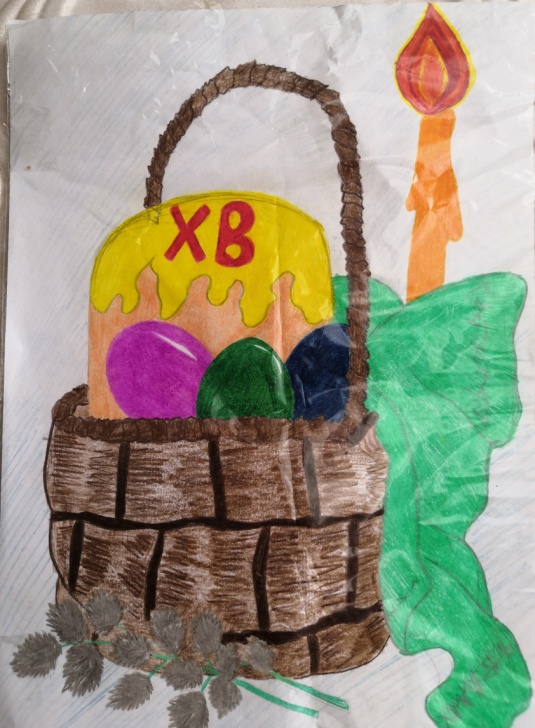 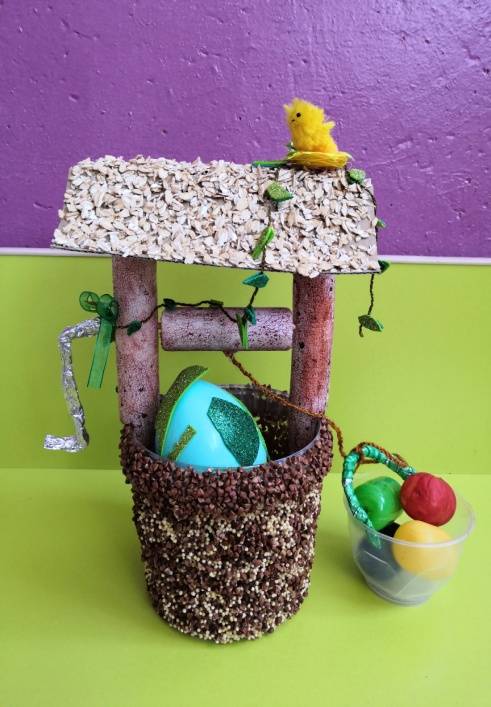 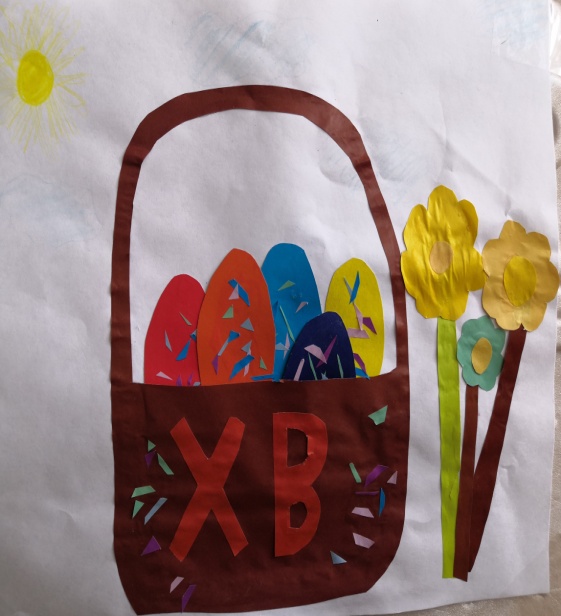 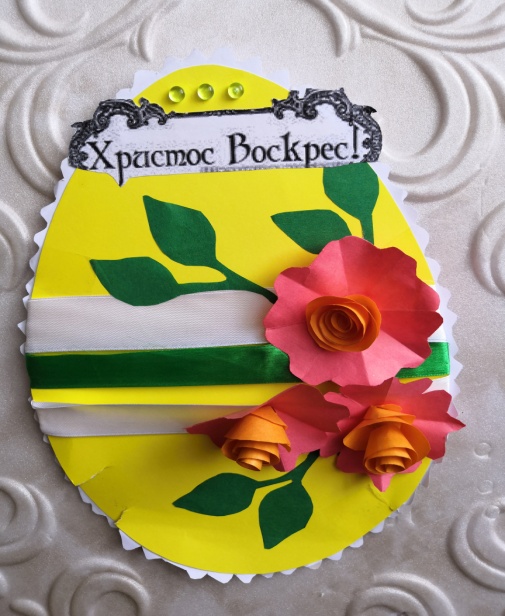 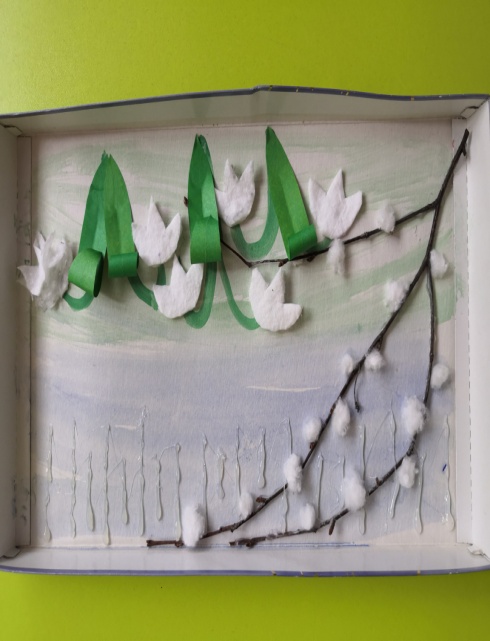 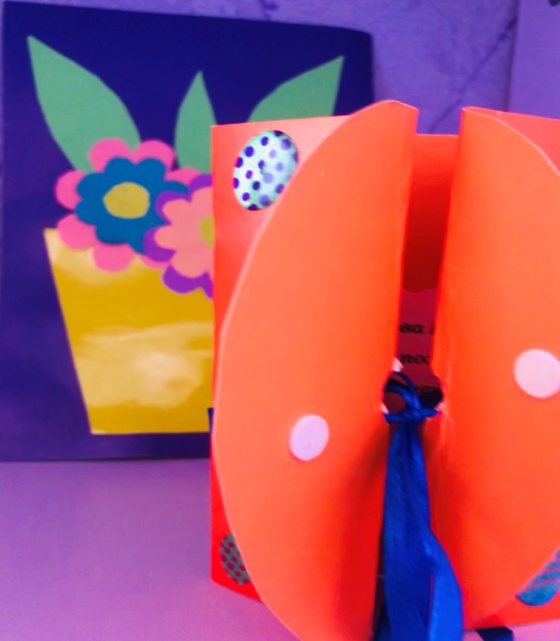 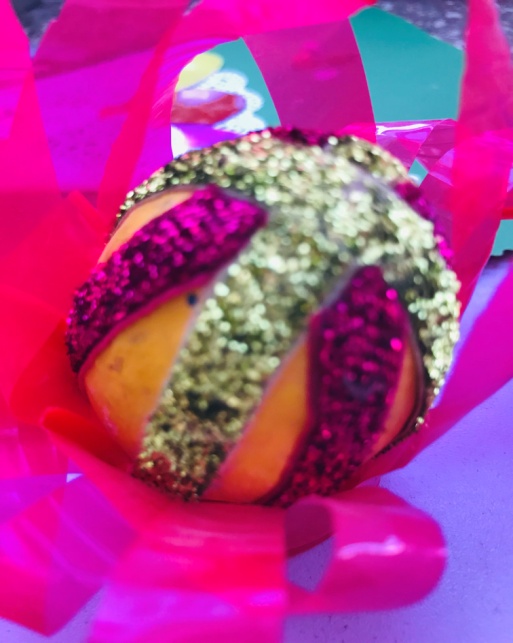 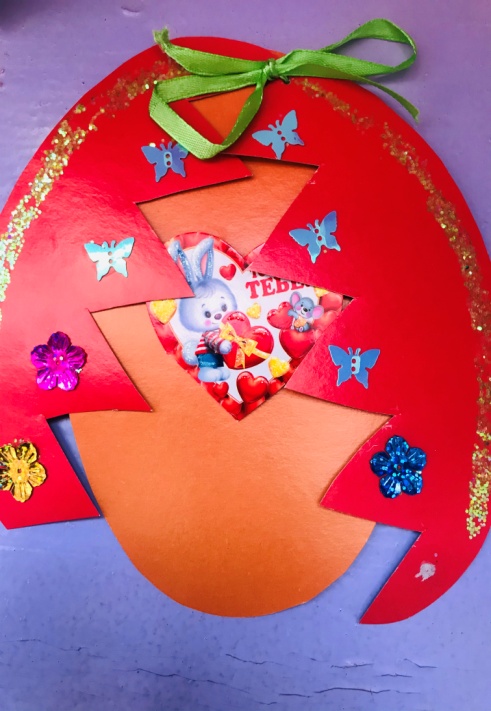 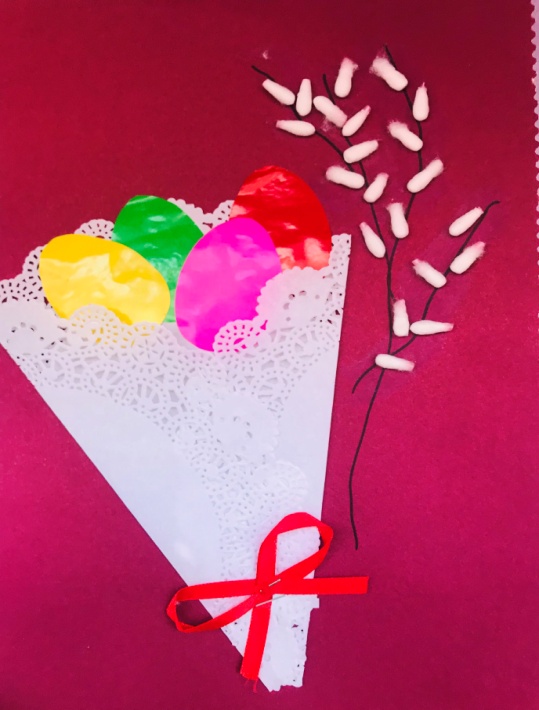 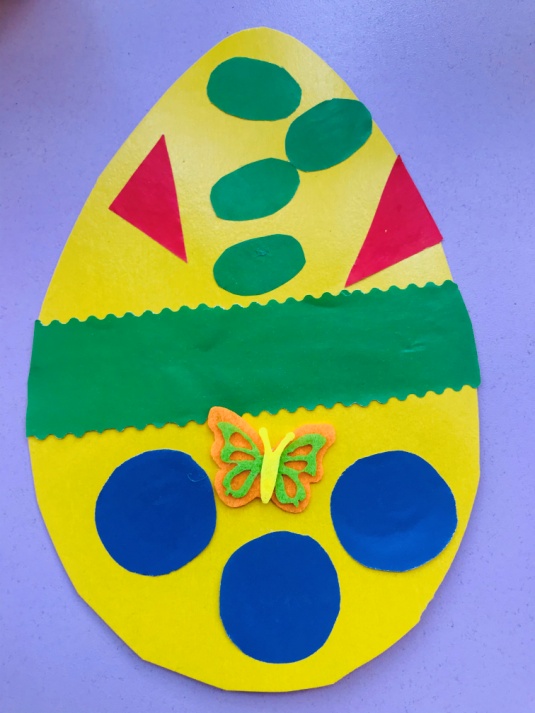 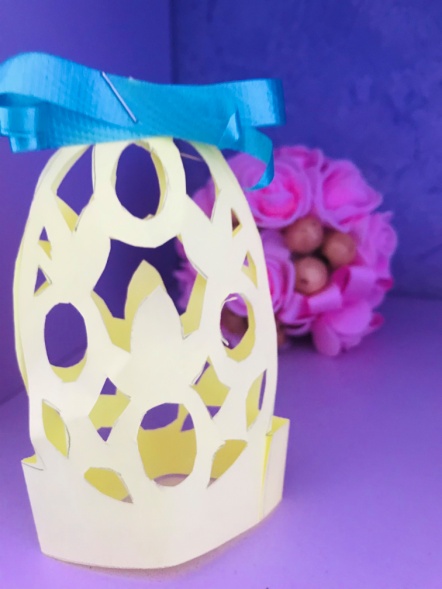 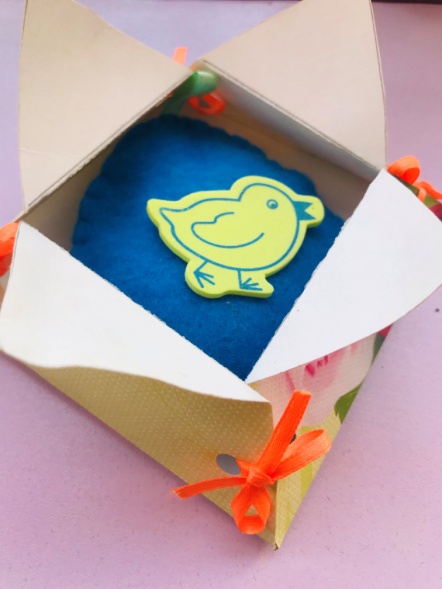 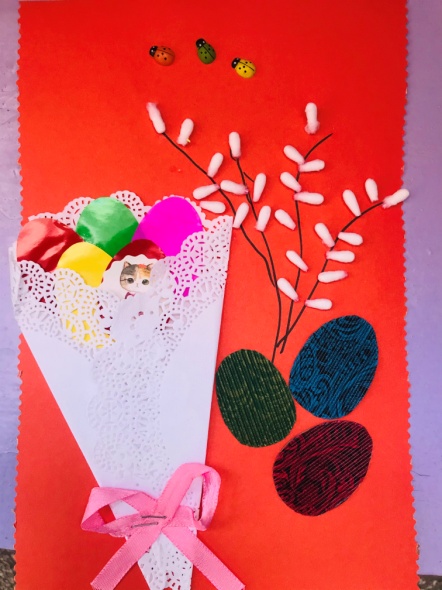 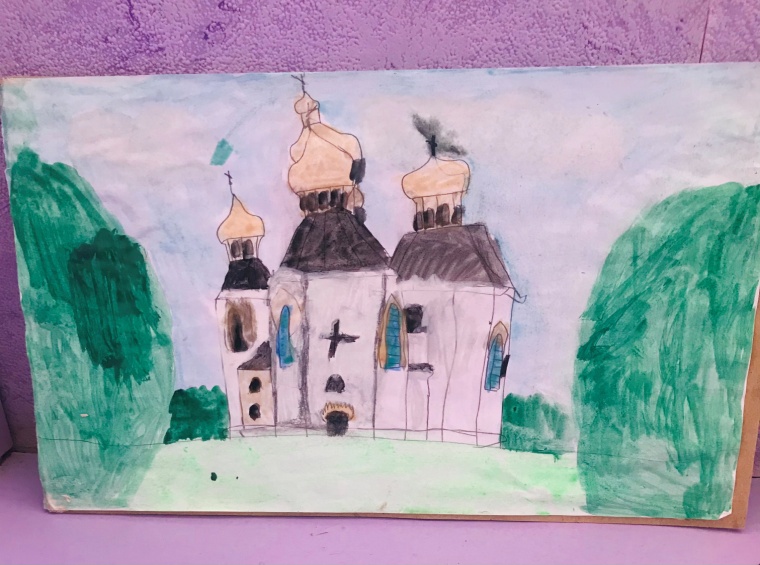 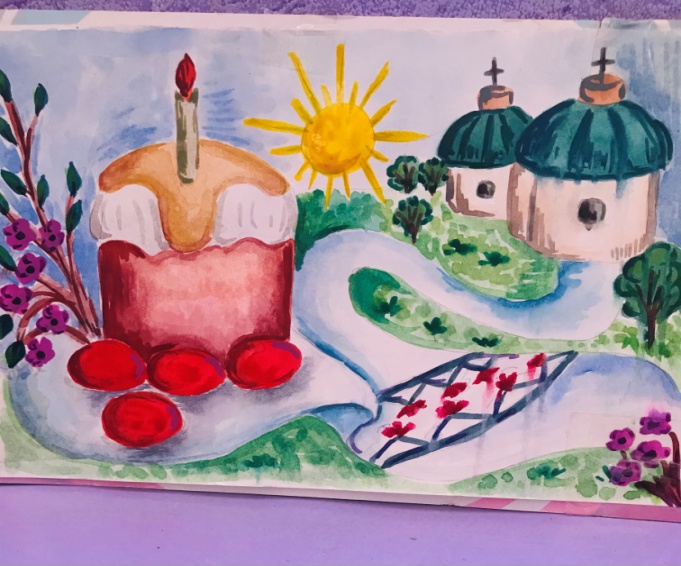 